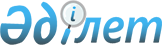 О внесении изменений и дополнения в приказ исполняющего обязанности Министра сельского хозяйства Республики Казахстан от 27 марта 2015 года № 4-2/266 "Об утверждении Правил аттестации производителей оригинальных и элитных семян, семян первой, второй и третьей репродукций, реализаторов семян"Приказ Министра сельского хозяйства Республики Казахстан от 4 ноября 2022 года № 367. Зарегистрирован в Министерстве юстиции Республики Казахстан 11 ноября 2022 года № 30502
      Примечание ИЗПИ!      Порядок введения в действие см. п. 4.
      ПРИКАЗЫВАЮ:
      1. Внести в приказ исполняющего обязанности Министра сельского хозяйства Республики Казахстан от 27 марта 2015 года № 4-2/266 "Об утверждении Правил аттестации производителей оригинальных и элитных семян, семян первой, второй и третьей репродукций, реализаторов семян" (зарегистрирован в Реестре государственной регистрации нормативных правовых актов Республики Казахстан № 11773) следующие изменения и дополнение: 
      преамбулу изложить в следующей редакции:
      "В соответствии с подпунктом 6) пункта 1 статьи 6 Закона Республики Казахстан "О семеноводстве" и подпунктом 1) статьи 10 Закона Республики Казахстан "О государственных услугах" ПРИКАЗЫВАЮ:";
      в Правилах аттестации производителей оригинальных и элитных семян, семян первой, второй и третьей репродукций, реализаторов семян, утвержденных указанным приказом:
      пункт 1 изложить в следующей редакции:
      "1. Настоящие Правила аттестации производителей оригинальных и элитных семян, семян первой, второй и третьей репродукций, реализаторов семян (далее – Правила) разработаны в соответствии с подпунктом 6) пункта 1 статьи 6 Закона Республики Казахстан "О семеноводстве" (далее – Закон о семеноводстве), подпунктом 1) статьи 10 Закона Республики "О государственных услугах" (далее – Закон) и определяют порядок аттестации производителей оригинальных и элитных семян, семян первой, второй и третьей репродукций, реализаторов семян, а также порядок оказания государственной услуги "Аттестация производителей оригинальных, элитных семян, семян первой, второй и третьей репродукций и реализаторов семян" (далее – государственная услуга).";
      в пункте 2: 
      подпункт 4) исключить;
      подпункт 12) изложить в следующей редакции:
      "12) оператор информационно-коммуникационной инфраструктуры "электронного правительства" (далее – оператор) – юридическое лицо, определяемое Правительством Республики Казахстан в соответствии с подпунктом 2) статьи 6 Закона Республики Казахстан "Об информатизации", на которое возложено обеспечение функционирования закрепленной за ним информационно-коммуникационной инфраструктуры "электронного правительства";";
      пункты 7 и 8 изложить в следующей редакции:
      "7. Для прохождения аттестации и получения свидетельства об аттестации заявитель (услугополучатель) в электронном виде посредством портала с помощью ЭЦП направляет следующие документы:
      1) заявление о проведении аттестации (переаттестации) по форме согласно приложению 3 к настоящим Правилам (далее – заявление);
      2) форма сведений о соответствии требованиям, предъявляемым к производителям оригинальных семян согласно приложению 4 к настоящим Правилам;
      форма сведений о соответствии требованиям, предъявляемым к элитно-семеноводческим хозяйствам согласно приложению 5 к настоящим Правилам;
      форма сведений о соответствии требованиям, предъявляемым к семеноводческим хозяйствам согласно приложению 6 к настоящим Правилам;
      форма сведений о соответствии требованиям, предъявляемым к реализаторам семян согласно приложению 7 к настоящим Правилам.
      Филиалы и представительства юридических лиц самостоятельно подают заявления.
      Заявитель (услугополучатель) подает заявление в адрес местного исполнительного органа (услугодателя), на территории которой расположен земельный участок и материально-техническая база хозяйствующего субъекта.
      Перечень основных требований к оказанию государственной услуги "Аттестация производителей оригинальных, элитных семян, семян первой, второй и третьей репродукций и реализаторов семян" изложен в приложении 8 к настоящим Правилам.
      Сведения о документе, удостоверяющем личность физического лица, о регистрации (перерегистрации) юридического лица, местный исполнительный орган (услугодатель) получает из соответствующих государственных информационных систем через шлюз "электронного правительства".
      При сдаче заявителем (услугополучателем) всех необходимых документов в подтверждение принятия заявления в "личном кабинете" заявителя (услугополучателя) отображается статус о принятии запроса для оказания государственной услуги, а также уведомление с указанием даты и времени получения результата государственной услуги.
      8. Свидетельство об аттестации или мотивированный отказ в оказании государственной услуги оформляется в течение 10 (десяти) рабочих дней с момента регистрации заявления.
      При обращении заявителя (услугополучателя) после окончания рабочего времени, в выходные и праздничные дни в соответствии с трудовым законодательством Республики Казахстан, прием заявления и выдача результата оказания государственной услуги осуществляются в ближайший следующий за ним рабочий день.
      В случаях представления заявителем (услугополучателем) неполного пакета документов и (или) документов с истекшим сроком действия, местный исполнительный орган (услугодатель) отказывает в приеме заявления.";
      пункты 11 и 12 изложить в следующей редакции:
      "11. Комиссия на основании акта обследования в течение 4 (четырех) рабочих дней принимает решение о выдаче свидетельства об аттестации, либо об отказе в выдаче свидетельства об аттестации, которое оформляется протоколом и подписывается всеми членами комиссии.
      При вынесения решения об отказе в выдаче свидетельства об аттестации, ответственный исполнитель рабочего органа уведомляет заявителя (услугополучателя) о предварительном решении об отказе в выдаче свидетельства об аттестации, а также времени и месте (способе) проведения заслушивания для возможности выразить заявителю (услугополучателю) позицию по предварительному решению. 
      Уведомление о заслушивании направляется не позднее чем за 3 (три) рабочих дня до завершения срока оказания государственной услуги. Заслушивание проводится не позднее 2 (двух) рабочих дней со дня уведомления.
      По результатам заслушивания комиссия принимает решение о выдаче свидетельства об аттестации либо мотивированный отказ в выдаче свидетельства об аттестации.
      12. На основании решения комиссии, в течение срока, указанного в пункте 11 настоящих Правил в "личный кабинет" заявителя (услугополучателя) в форме электронного документа, подписанного ЭЦП уполномоченного лица местного исполнительного органа (услугодателя), направляется свидетельство об аттестации по форме согласно приложению 1 к настоящим Правилам, либо мотивированный отказ в оказании государственной услуги.";
      пункты 18 и 19 изложить в следующей редакции:
      "18. Комиссия в течение 1 (одного) рабочего дня с момента получения документов, указанных в пункте 17 настоящих Правил, проверяет полноту представленных документов и принимает решение о переоформлении либо отказе в переоформлении свидетельства об аттестации, которое оформляется протоколом и подписывается всеми членами комиссии.
      Основанием для отказа в переоформлении свидетельства об аттестации является предоставление неполного пакета документов, указанных в пункте 17 настоящих Правил.
      19. На основании решения комиссии в течение 1 (одного) рабочего дня в "личный кабинет" заявителя (услугополучателя) в форме электронного документа, подписанного ЭЦП уполномоченного лица местного исполнительного органа (услугодателя), направляется переоформленное свидетельство об аттестации по форме согласно приложению 1 к настоящим Правилам, либо мотивированный отказ в оказании государственной услуги.";
      пункт 21 изложить в следующей редакции:
      "21. Общий срок рассмотрения заявления на переоформление свидетельства об аттестации составляет 2 (два) рабочих дня с момента регистрации заявления.";
      дополнить пунктом 23-1 следующего содержания:
      "23-1. Срок действия свидетельства об аттестации, выданного в результате переаттестации, начинается с даты истечения срока действия ранее выданного свидетельства об аттестации.";
      пункты 24, 25 и 26 изложить в следующей редакции:
      "24. Жалоба на решение, действие (бездействие) местного исполнительного органа (услугодателя), комиссии по вопросам оказания государственной услуги подается на имя руководителя местного исполнительного органа (услугодателя), в уполномоченный орган по оценке и контролю за качеством оказания государственных услуг.
      В случае поступления жалобы в соответствии с пунктом 4 статьи 91 Административного процедурно-процессуального кодекса Республики Казахстан (далее – АППК РК) местный исполнительный орган (услугодатель) направляет ее в орган, рассматривающий жалобу, не позднее 3 (трех) рабочих дней со дня поступления. Жалоба местным исполнительным органом (услугодателем) не направляется в орган, рассматривающий жалобу, в случае принятия благоприятного акта, совершения административного действия, полностью удовлетворяющие требования, указанные в жалобе.
      25. Жалоба заявителя (услугополучателя) в соответствии с пунктом 2 статьи 25 Закона подлежит рассмотрению:
      местным исполнительным органом (услугодателем) – в течение 5 (пяти) рабочих дней со дня ее регистрации;
      уполномоченным органом по оценке и контролю за качеством оказания государственных услуг – в течение 15 (пятнадцати) рабочих дней со дня ее регистрации.
      26. Срок рассмотрения жалобы местным исполнительным органом (услугодателем), уполномоченным органом по оценке и контролю за качеством оказания государственных услуг в соответствии с пунктом 4 статьи 25 Закона продлевается не более чем на 10 (десять) рабочих дней в случаях необходимости:
      1) проведения дополнительного изучения или проверки по жалобе либо проверки с выездом на место;
      2) получения дополнительной информации.
      В случае продления срока рассмотрения жалобы должностное лицо, наделенное полномочиями по рассмотрению жалоб, в течение 3 (трех) рабочих дней с момента продления срока рассмотрения жалобы сообщает в письменной форме (при подаче жалобы на бумажном носителе) или электронной форме (при подаче жалобы в электронном виде) заявителю (услугополучателю), подавшему жалобу, о продлении срока рассмотрения жалобы с указанием причин продления.
      Если иное не предусмотрено законом, обращение в суд допускается после обжалования в досудебном порядке в соответствии с пунктом 5 статьи 91 АППК РК.";
      приложение 2 к указанным Правилам изложить в новой редакции согласно приложению 1 к настоящему приказу;
      приложение 3 к указанным Правилам изложить в новой редакции согласно приложению 2 к настоящему приказу;
      приложение 4 к указанным Правилам изложить в новой редакции согласно приложению 3 к настоящему приказу;
      приложение 5 к указанным Правилам изложить в новой редакции согласно приложению 4 к настоящему приказу;
      приложение 6 к указанным Правилам изложить в новой редакции согласно приложению 5 к настоящему приказу;
      приложение 8 к указанным Правилам изложить в новой редакции согласно приложению 6 к настоящему приказу.
      2. Департаменту земледелия Министерства сельского хозяйства Республики Казахстан в установленном законодательством порядке обеспечить:
      1) государственную регистрацию настоящего приказа в Министерстве юстиции Республики Казахстан;
      2) размещение настоящего приказа на интернет-ресурсе Министерства сельского хозяйства Республики Казахстан после его официального опубликования;
      3) направление настоящего приказа в местные исполнительные органы областей, городов Астаны, Алматы и Шымкента после его официального опубликования.
      3. Контроль за исполнением настоящего приказа возложить на курирующего вице-министра сельского хозяйства Республики Казахстан.
      4. Настоящий приказ вводится в действие по истечении шестидесяти календарных дней после дня его первого официального опубликования.
      "СОГЛАСОВАН"Министерство национальной экономикиРеспублики Казахстан
      "СОГЛАСОВАН"Министерство цифрового развития, инновацийи аэрокосмической промышленностиРеспублики Казахстан Требования, предъявляемые к производителям оригинальных семян, элитно-семеноводческим хозяйствам, семеноводческим хозяйствам, реализаторам семян
      1. Требования, предъявляемые к производителям оригинальных семян, включают:
      1) наличие площади пашни для ведения производства оригинальных семян (на орошаемых землях – водообеспеченной севооборотной пашни);
      2) наличие освоенных семеноводческих севооборотов, заложенных в соответствии с научно-обоснованными рекомендациями для конкретной почвенно-климатической зоны с учетом особенностей сельскохозяйственного растения, по которому ведется производство оригинальных семян, и прошедших не менее одной ротации;
      3) наличие семеноводческих посевов в общей посевной площади – не менее 30 процентов;
      4) наличие опыта работы по производству оригинальных семян (первичному семеноводству), путем подтверждения наличием документов учета количества и качества произведенных оригинальных семян – не менее пяти лет;
      5) наличие сортовой агротехники, соответствующей научно-обоснованным рекомендациям по возделыванию сельскохозяйственных культур для конкретной почвенно-климатической зоны;
      6) отсутствие карантинных объектов на территории производителя оригинальных семян, подтвержденное государственным инспектором по карантину растений территориальной инспекции Комитета государственной инспекции в агропромышленном комплексе Министерства сельского хозяйства Республики Казахстан, при этом карантинные объекты должны отсутствовать на территории производителя оригинальных семян также и в период не менее трех лет до момента аттестации;
      7) наличие не менее одного специалиста-селекционера по культуре с опытом работы не менее пяти лет или наличие договора с физическим или юридическим лицом, осуществляющим научно-исследовательские работы в области селекции сельскохозяйственных растений, на осуществление совместной работы по производству оригинальных семян;
      8) наличие не менее одного агронома и специалиста по каждой культуре, а также не менее трех человек технического персонала, владеющего специфическими методами работы по семеноводству культуры и сорта;
      9) обеспечение производства оригинальных семян в строгом соответствии со схемами, учитывающими биологические признаки и свойства культуры и сорта;
      10) наличие исходного семенного материала сорта (маточных насаждений для производителей саженцев плодовых, ягодных, орехоплодных культур и винограда) в ассортименте и объемах, необходимых для производства планируемого количества оригинальных семян с целью последующего обеспечения производства элитных семян;
      11) наличие страховых фондов семян от потребности:
      для закладки первичных звеньев – 100 процентов;
      для суперэлиты – 50 процентов;
      12) наличие на праве собственности, лизинга или имущественного найма либо в доверительном управлении специализированной селекционной и семеноводческой техники для обеспечения всего комплекса работ по производству оригинальных семян видов сельскохозяйственных растений, по которым ведется производство оригинальных семян;
      13) наличие на праве собственности, лизинга или имущественного найма либо в доверительном управлении специализированных токов, емкостей (складских помещений и (или) хранилищ силосного типа и (или) бункеров) для хранения семян, специальной тары, крытых асфальтированных площадок, прикопочных площадок для плодовых, ягодных, орехоплодных культур и винограда, позволяющих размещать партии семян, не допуская их смешения;
      14) ведение по каждому сорту сельскохозяйственных растений, по которому ведется производство оригинальных семян, учета количества и качества, происхождения произведенных, реализованных и использованных в собственном хозяйстве оригинальных семян (акты посева, браковки, сортовых, видовых и фитопатологических прополок (прочисток), приемки и (или) апробации посевов, уборки, оприходования, очистки и подработки, реализации оригинальных семян, журнал учета семян (который должен быть пронумерован, прошит и подписан государственным инспектором по семеноводству соответствующего местного исполнительного органа), удостоверения о кондиционности семян, аттестаты на семена);
      15) ведение документации по сорту, отражающей метод выведения сорта, сведения о родительских формах, отличительных характеристиках признаков сорта;
      16) обеспечение сохранности материалов учета по семеноводству в течение не менее пяти лет.
      2. Требования, предъявляемые к элитно-семеноводческим хозяйствам, включают:
      1) наличие освоенных семеноводческих севооборотов, заложенных в соответствии с научно-обоснованными рекомендациями для конкретной почвенно-климатической зоны с учетом особенностей сельскохозяйственного растения, по которому ведется производство элитных семян, и прошедших не менее одной ротации;
      2) наличие сортовой агротехники, соответствующей научно-обоснованным рекомендациям по возделыванию сельскохозяйственных культур для конкретной почвенно-климатической зоны;
      3) наличие семеноводческих посевов в общей посевной площади – не менее 25 процентов;
      4) урожайность за последние три года – выше среднеобластной;
      5) наличие опыта работы по семеноводству, путем подтверждения наличием документов учета количества и качества произведенных элитных семян – не менее трех лет;
      6) обеспечение удельного веса основного вида деятельности в общем объеме производства (элитное семеноводство) – не менее 25 процентов;
      7) количество возделываемых культур, по которым ведется семеноводство – не более 5;
      8) количество сортов по каждой культуре, по которым ведется семеноводство в соответствии с предметом аттестации – не более 5 (за исключением кукурузы), по кукурузе – не более 9;
      9) наличие страховых фондов семян от потребности для закладки суперэлиты – 50 процентов;
      10) наличие плана сортообновления по культурам и сортам;
      11) наличие схем по выращиванию семян сортов, включенных в приказ Министра сельского хозяйства Республика Казахстан от 30 июля 2009 года № 434 "Об утверждении Государственного реестра селекционных достижений, рекомендуемых к использованию в Республике Казахстан, и Перечня перспективных сортов сельскохозяйственных растений" (зарегистрирован в Реестре государственной регистрации нормативных правовых актов № 5759) (далее – Приказ № 434);
      12) организация учета и ведение документации, в которой отражаются все виды работ по выращиванию семенного материала и его качественные показатели;
      13) наличие исходного семенного материала (оригинальных семян) сортов, включенных в Приказ № 434, в ассортименте и объемах, для производства запланированного количества элитных семян;
      14) наличие договора с производителем оригинальных семян на срок не менее трех лет и (или) реализатором семян на срок не менее двух лет с момента подачи заявления на аттестацию о поставке оригинальных семян (для производителей гибридов первого поколения о поставке родительских форм гибридов, самоопыленных линий и гибридных популяций) сортов, включенных в Приказ № 434, в ассортименте и объемах, для производства запланированного количества элитных семян.
      Требование, указанное в части первой настоящего подпункта, не распространяется по сортам, по которым производитель элитных семян (семян гибридов первого поколения) аттестован на производство оригинальных семян (родительских форм гибридов, самоопыленных линии и гибридных популяции));
      15) наличие договора с физическим или юридическим лицом, имеющим опыт научно-исследовательской работы в области селекции сельскохозяйственных растений, на научное сопровождение производства элитных семян;
      16) наличие на праве собственности, лизинга или имущественного найма либо в доверительном управлении сельскохозяйственной техники, включая семяочистительную технику и технику для протравливания семян, обеспечения комплекса работ по производству планируемого объема элитных семян;
      17) наличие на праве собственности, лизинга или имущественного найма либо в доверительном управлении специализированных токов, емкостей (складских помещений и (или) хранилищ силосного типа и (или) бункеров) для хранения семян, специальной тары, крытых асфальтированных площадок, прикопочных площадок для плодовых, ягодных, орехоплодных культур и винограда, позволяющих размещать партии семян, не допуская их смешения;
      18) ведение по каждому сорту сельскохозяйственных растений учета количества и качества, происхождения произведенных, реализованных и использованных в собственном хозяйстве семян (акты посева, приемки и (или) апробации посевов, уборки, оприходования, очистки и подработки, реализации семян, аттестаты на семена, удостоверения о кондиционности семян, журнала учета семян (который должен быть пронумерован, прошит и подписан государственным инспектором по семеноводству соответствующего местного исполнительного органа);
      19) организация хранения материалов учета по семеноводству в течение не менее трех лет;
      20) наличие количества специалистов, предусмотренного штатным расписанием, с соответствующим образованием (послесреднее или высшее) для квалифицированного выполнения запланированного объема работ, в том числе не менее одного агронома;
      21) отсутствие карантинных объектов на территории элитно-семеноводческого хозяйства, подтвержденное государственным инспектором по карантину растений территориальной инспекции Комитета государственной инспекции в агропромышленном комплексе Министерства сельского хозяйства Республики Казахстан, при этом карантинные объекты должны отсутствовать на территории элитно-семеноводческого хозяйства также и в период не менее трех лет до момента аттестации;
      22) наличие площади пашни для ведения производства элитных семян (на орошаемых землях – водообеспеченной севооборотной пашни).
      3. Требования, предъявляемые к семеноводческим хозяйствам, включают:
      1) наличие опыта работы по семеноводству, путем подтверждения наличием документов учета количества и качества произведенных семян – не менее одного года;
      2) наличие площади пашни для ведения производства семян первой, второй и третьей репродукций (на орошаемых землях – водообеспеченной севооборотной пашни);
      3) наличие семеноводческих севооборотов, введенных в соответствии с научно-обоснованными рекомендациями для конкретной почвенно-климатической зоны с учетом особенностей сельскохозяйственного растения, по которому ведется производство семян первой, второй и третьей репродукций;
      4) наличие семеноводческих посевов в общей посевной площади – не менее 20 процентов;
      5) количество возделываемых культур, по которым ведется семеноводство – не более 4;
      6) количество сортов по каждой культуре, по которым ведется семеноводство в соответствии с предметом аттестации – не более 5 (за исключением кукурузы), по кукурузе – не более 9;
      7) наличие договора с элитно-семеноводческим хозяйством на срок не менее трех лет и (или) реализатором семян на срок не менее двух лет с момента подачи заявления на аттестацию о поставке элитных семян сортов, включенных в Приказ № 434, для производства семян первой, второй и третьей репродукций.
      Требование, указанное в части первой настоящего подпункта, не распространяется по сортам, по которым производитель семян первой, второй и третьей репродукций аттестован на производство элитных семян;
      8) наличие договора с физическим или юридическим лицом, имеющим опыт научно-исследовательской работы в области селекции сельскохозяйственных растений, на научное сопровождение производства семян первой, второй и третьей репродукций;
      9) соблюдение рекомендованной для конкретной агроэкологической зоны агротехнологии возделывания сельскохозяйственных растений;
      10) отсутствие карантинных объектов на территории семеноводческого хозяйства, подтвержденное государственным инспектором по карантину растений территориальной инспекции Комитета государственной инспекции в агропромышленном комплексе Министерства сельского хозяйства Республики Казахстан, при этом карантинные объекты должны отсутствовать на территории семеноводческого хозяйства также и в период не менее трех лет до момента аттестации;
      11) наличие не менее одного агронома с соответствующим образованием (послесреднее или высшее);
      12) наличие плана сортообновления по культурам и сортам;
      13) наличие схем по выращиванию семян первой, второй и третьей репродукций сортов, включенных в Приказ № 434;
      14) наличие исходного семенного материала сортов, включенных в Приказ № 434, в ассортименте и объемах, для производства планируемого количества семян первой, второй и третьей репродукций;
      15) наличие на праве собственности, лизинга или имущественного найма либо в доверительном управлении сельскохозяйственной техники, включая семяочистительную технику и технику для протравливания семян, для обеспечения всего комплекса работ по производству планируемого объема семян первой, второй и третьей репродукций;
      16) наличие на праве собственности, лизинга или имущественного найма либо в доверительном управлении специализированных токов, емкостей (складских помещений и (или) хранилищ силосного типа и (или) бункеров) для хранения семян, специальной тары, крытых асфальтированных площадок, прикопочных площадок для плодовых, ягодных, орехоплодных культур и винограда, позволяющих размещать партии семян, не допуская их смешения;
      17) ведение по каждому сорту сельскохозяйственных растений учета количества и качества, происхождения произведенных, реализованных и использованных в собственном хозяйстве семян (акты посева, приемки и (или) апробации посевов, уборки, оприходования, очистки и подработки, реализации семян, аттестаты на семена, свидетельства на семена, удостоверения о кондиционности семян, журнала учета семян (который должен быть пронумерован, прошит и подписан государственным инспектором по семеноводству соответствующего местного исполнительного органа);
      18) обеспечение сохранности материалов учета по семеноводству в течение не менее одного года.
      4. Требования, предъявляемые к реализаторам семян, включают:
      1) наличие количества специалистов, предусмотренного штатным расписанием, с соответствующим образованием (послесреднее или высшее) для квалифицированного выполнения запланированного объема работ, в том числе не менее одного агронома;
      2) наличие ежегодного договора с производителями семян о поставке семян сельскохозяйственных растений для последующей реализации (в случае приобретения семян у зарубежных поставщиков (по импорту) с поставщиками семян;
      3) наличие на праве собственности, лизинга или имущественного найма либо в доверительном управлении емкостей (складских помещений и (или) хранилищ силосного типа и (или) бункеров) для хранения семян, специальной тары, прикопочных площадок для плодовых, ягодных, орехоплодных культур и винограда, позволяющих размещать партии семян, не допуская их смешения;
      4) наличие на праве собственности, лизинга или имущественного найма либо в доверительном управлении специализированной техники для обеспечения всего комплекса работ по подработке, хранению и реализации семян сельскохозяйственных растений;
      5) ведение по каждой партии семян сельскохозяйственных растений учета количества и качества, происхождения реализуемых семян, документирования семян, журнала учета семян, который должен быть пронумерован, прошит и подписан государственным инспектором по семеноводству соответствующего местного исполнительного органа;
      6) обеспечение сохранности материалов по хранению и реализации семян в течение не менее двух лет;
      7) наличие при реализации семян сортов сельскохозяйственных растений, включенных в Государственный реестр Республики Казахстан охраняемых сортов растений, лицензионного договора, по которому патентообладатель (лицензиар) представляет реализатору (лицензиату) право временно использовать селекционное достижение в соответствии с Законом Республики Казахстан "Об охране селекционных достижений";
      8) отсутствие карантинных объектов, подтвержденное государственным инспектором по карантину растений территориальной инспекции Комитета государственной инспекции в агропромышленном комплексе Министерства сельского хозяйства Республики Казахстан.
      5. Требования, указанные в подпунктах 2), 3) и 11) пункта 1, в подпунктах 1), 3), 4), 6) и 9) пункта 2 и в подпунктах 3), 4), 5) и 6) пункта 3 настоящих Требований не распространяются на производителей саженцев плодово-ягодных культур, орехоплодных культур и винограда.
      6. Требования, указанные в подпункте 4) пункта 1, в подпунктах 5) и 11) пункта 2 и в подпунктах 1) и 13) пункта 3 настоящих Требований не распространяются на производителей саженцев орехоплодных культур.
      7. Требования, указанные в подпунктах 7) и 8) пункта 2 настоящих Требований не распространяются на производителей саженцев плодово-ягодных культур, орехоплодных культур и винограда, а также на элитно-семеноводческие хозяйства, которые одновременно являются производителями оригинальных семян.
      __________________________________________________________________________(указывается наименование местного исполнительного органа области (городареспубликанского значения, столицы)от ________________________________________________________________________(указываются полное наименование юридического лица, фамилия, имя, отчество(при его наличии) физического лица (сведения подтягиваются из информационной системы)) Заявление о проведении аттестации (переаттестации)
      Прошу провести аттестацию (переаттестацию) и выдать свидетельство об аттестациина осуществление деятельности по производству и реализации (для реализаторовсемян – только реализации) оригинальных семян, элитных семян, семян первой,второй и третьей репродукций__________________________________________________________________________(указываются наименование сельскохозяйственного растения, наименование сортов)____________________________________________________________________________________________________________________________________________________Сведения о заявителе:Для физического лица: удостоверение личности_________________________________________________________________________;(указывается номер, кем и когда выдано)Индивидуальный идентификационный номер_________________________________________________________________________;адрес ____________________________________________________________________(индекс, город, район, область, улица, номер дома, телефон,_________________________________________________________________________;факс, электронный адрес) банковские реквизиты_________________________________________________________________________.(номер счета, наименование и местонахождение банка)Для юридического лица: свидетельство или справка о государственной регистрации(перерегистрации)_________________________________________________________________________;(указывается номер и дата)Бизнес-идентификационный номер_________________________________________________________________________;адрес ____________________________________________________________________(индекс, город, район, область, улица, номер дома, телефон,_________________________________________________________________________;факс, электронный адрес) банковские реквизиты_________________________________________________________________________.(номер счета, наименование и местонахождение банка)Прилагаемые документы:___________________________________________________________________________________________________________________________________________________________________________________________________________________________Согласен на использование сведений, составляющих охраняемую законом тайну,содержащихся в информационных системах. Подтверждаю достоверностьпредставленной информации и осведомлен об ответственности за предоставлениенедостоверных сведений в соответствии с законодательством Республики Казахстан.Руководитель__________________________________________________________________________(фамилия, имя, отчество (при его наличии))__________________________________________________________________________(электронная цифровая подпись)"____" ____________ 20 __ года.Заявление принято к рассмотрению "___" _____________ 20 __ года.__________________________________________________________________________(фамилия, имя, отчество (при его наличии))__________________________________________________________________________(электронная цифровая подпись) Форма сведений о соответствии требованиям, предъявляемым к производителям оригинальных семян
      1. Полное наименование юридического лица или фамилия, имя, отчество(при его наличии) физического лица________________________________________________________________________________________________________________________________________________2. Бизнес-идентификационный номер (далее – БИН)/Индивидуальный идентификационный номер (далее – ИИН)________________________________________________________________________3. Телефон ______________________________________________________________4.Электронная почта ______________________________________________________5. Идентификационный документ на земельный участок:1) акт на землю (номер документа) __________________________________________;2) дата выдачи акта на землю _______________________________________________.6. Договор аренды земельного участка:
      продолжение таблицы
      7. Сведения о наличии специалистов, непосредственно занимающихся производством семян:
      8. Наличие площади пашни для ведения производства оригинальных семян (на орошаемых землях – водообеспеченной севооборотной пашни).
      9. Наличие освоенных семеноводческих севооборотов, заложенных в соответствии с научно-обоснованными рекомендациями для конкретной почвенно-климатической зоны с учетом особенностей сельскохозяйственного растения, по которому ведется производство оригинальных семян, и прошедших не менее одной ротации (данное требование не распространяется на производителей саженцев плодово-ягодных культур, орехоплодных культур и винограда). 
      10. Наличие семеноводческих посевов в общей посевной площади – не менее 30 процентов (данное требование не распространяется на производителей саженцев плодово-ягодных культур, орехоплодных культур и винограда).
      11. Наличие опыта работы по производству оригинальных семян (первичному семеноводству), путем подтверждения наличием документов учета количества и качества произведенных оригинальных семян (данное требование не распространяется на производителей саженцев орехоплодных культур) – не менее пяти лет:
      12. Наличие сортовой агротехники, соответствующей научно-обоснованным рекомендациям по возделыванию сельскохозяйственных культур для конкретной почвенно-климатической зоны.
      13. Отсутствие карантинных объектов на территории производителя оригинальных семян, подтвержденное государственным инспектором по карантину растений территориальной инспекции Комитета государственной инспекции в агропромышленном комплексе Министерства сельского хозяйства Республики Казахстан, при этом карантинные объекты должны отсутствовать на территории производителя оригинальных семян также и в период не менее трех лет до момента аттестации:
      14. Наличие не менее одного специалиста-селекционера по культуре с опытом работы не менее пяти лет или наличие договора с физическим или юридическим лицом, осуществляющим научно-исследовательские работы в области селекции сельскохозяйственных растений, на осуществление совместной работы по производству оригинальных семян:
      15. Наличие не менее одного агронома и специалиста по каждой культуре, а также не менее трех человек технического персонала, владеющего специфическими методами работы по семеноводству культуры и сорта.
      16. Обеспечение производства оригинальных семян в строгом соответствии со схемами, учитывающими биологические признаки и свойства культуры и сорта.
      17. Наличие исходного семенного материала сорта (маточных насаждений для производителей саженцев плодовых, ягодных, орехоплодных культур и винограда) в ассортименте и объемах, необходимых для производства планируемого количества оригинальных семян с целью последующего обеспечения производства элитных семян.
      18. Наличие страховых фондов семян от потребности (данное требование не распространяется на производителей саженцев плодово-ягодных культур, орехоплодных культур и винограда):
      1) для закладки первичных звеньев – 100 процентов;
      2) для суперэлиты – 50 процентов.
      19. Наличие на праве собственности, лизинга или имущественного найма либо в доверительном управлении специализированной селекционной и семеноводческой техники для обеспечения всего комплекса работ по производству оригинальных семян видов сельскохозяйственных растений, по которым ведется производство оригинальных семян.
      20. Наличие на праве собственности, лизинга или имущественного найма либо в доверительном управлении специализированных токов, емкостей (складских помещений и (или) хранилищ силосного типа и (или) бункеров) для хранения семян, специальной тары, крытых асфальтированных площадок, прикопочных площадок для плодовых, ягодных, орехоплодных культур и винограда, позволяющих размещать партии семян, не допуская их смешения.
      21. Ведение по каждому сорту сельскохозяйственных растений, по которому ведется производство оригинальных семян, учета количества и качества, происхождения произведенных, реализованных и использованных в собственном хозяйстве оригинальных семян (акты посева, браковки, сортовых, видовых и фитопатологических прополок (прочисток), приемки и (или) апробации посевов, уборки, оприходования, очистки и подработки, реализации оригинальных семян, журнал учета семян (который должен быть пронумерован, прошит и подписан), удостоверения о кондиционности семян, аттестаты на семена).
      22. Ведение документации по сорту, отражающей метод выведения сорта, сведения о родительских формах, отличительных характеристиках признаков сорта.
      23. Обеспечение сохранности материалов учета по семеноводству в течение пяти лет. Форма сведений о соответствии требованиям, предъявляемым к элитно-семеноводческим хозяйствам
      1. Полное наименование юридического лица или фамилия, имя, отчество(при его наличии) физического лица______________________________________________________________________________________________________________________________2. Бизнес-идентификационный номер (далее – БИН)/Индивидуальный идентификационный номер (далее – ИИН)_______________________________________________________________3. Телефон _____________________________________________________4. Электронная почта ____________________________________________5. Идентификационный документ на земельный участок:1) акт на землю (номер документа) ________________________________;2) дата выдачи акта на землю _____________________________________.6. Договор аренды земельного участка:
      продолжение таблицы
      7. Сведения о наличии специалистов, непосредственно занимающихся производством семян:
      8. Наличие площади пашни для ведения производства элитных семян (на орошаемых землях – водообеспеченной севооборотной пашни).
      9. Наличие освоенных семеноводческих севооборотов, заложенных в соответствии с научно-обоснованными рекомендациями для конкретной почвенно-климатической зоны с учетом особенностей сельскохозяйственного растения, по которому ведется производство элитных семян, и прошедших не менее одной ротации (данное требование не распространяется на производителей саженцев плодово-ягодных культур, орехоплодных культур и винограда).
      10. Наличие сортовой агротехники, соответствующей научно-обоснованным рекомендациям по возделыванию сельскохозяйственных культур для конкретной почвенно-климатической зоны.
      11. Наличие семеноводческих посевов в общей посевной площади – не менее 25 процентов (данное требование не распространяется на производителей саженцев плодово-ягодных культур, орехоплодных культур и винограда).
      12. Урожайность за последние три года – выше среднеобластной (данное требование не распространяется на производителей саженцев плодово-ягодных культур, орехоплодных культур и винограда).
      13. Наличие опыта работы по семеноводству, путем подтверждения наличием документов учета количества и качества произведенных элитных семян – не менее трех лет (данное требование не распространяется на производителей саженцев орехоплодных культур):
      14. Обеспечение удельного веса основного вида деятельности в общем объеме производства (элитное семеноводство) – не менее 25 процентов (данное требование не распространяется на производителей саженцев плодово-ягодных культур, орехоплодных культур и винограда).
      15. Количество возделываемых культур, по которым ведется семеноводство – не более 5 (данное требование не распространяется на производителей саженцев плодово-ягодных культур, орехоплодных культур и винограда, а также на элитно-семеноводческие хозяйства, которые одновременно являются производителями оригинальных семян).
      16. Количество сортов по каждой культуре, по которым ведется семеноводство в соответствии с предметом аттестации – не более 5 (за исключением кукурузы), по кукурузе – не более 9 (данное требование не распространяется на производителей саженцев плодово-ягодных культур, орехоплодных культур и винограда, а также на элитно-семеноводческие хозяйства, которые одновременно являются производителями оригинальных семян).
      17. Наличие страховых фондов семян от потребности для закладки суперэлиты – 50 процентов (данное требование не распространяется на производителей саженцев плодово-ягодных культур, орехоплодных культур и винограда).
      18. Наличие плана сортообновления по культурам и сортам.
      19. Наличие схем по выращиванию семян сортов, включенных в приказ Министра сельского хозяйства Республика Казахстан от 30 июля 2009 года № 434 "Об утверждении Государственного реестра селекционных достижений, рекомендуемых к использованию в Республике Казахстан, и Перечня перспективных сортов сельскохозяйственных растений" (зарегистрирован в Реестре государственной регистрации нормативных правовых актов № 5759) (далее – Приказ № 434), (данное требование не распространяется на производителей саженцев орехоплодных культур).
      20. Организация учета и ведение документации, в которой отражаются все виды работ по выращиванию семенного материала и его качественные показатели.
      21. Наличие исходного семенного материала (оригинальных семян) сортов, включенных в Приказ № 434, в ассортименте и объемах, для производства запланированного количества элитных семян.
      22. Наличие договора с производителем оригинальных семян на срок не менее трех лет и (или) реализатором семян на срок не менее двух лет с момента подачи заявления на аттестацию о поставке оригинальных семян (для производителей гибридов первого поколения о поставке родительских форм гибридов, самоопыленных линии и гибридных популяции) сортов, включенных в Приказ № 434, в ассортименте и объемах, для производства запланированного количества элитных семян (данное требование не распространяется по сортам, по которым производитель элитных семян (семян гибридов первого поколения) аттестован на производство оригинальных семян (родительских форм гибридов, самоопыленных линии и гибридных популяции)):
      23. Наличие договора с физическим или юридическим лицом, имеющим опыт научно-исследовательской работы в области селекции сельскохозяйственных растений, на научное сопровождение производства элитных семян:
      24. Наличие на праве собственности, лизинга или имущественного найма либо в доверительном управлении сельскохозяйственной техники, включая семяочистительную технику и технику для протравливания семян, обеспечения комплекса работ по производству планируемого объема элитных семян.
      25. Наличие на праве собственности, лизинга или имущественного найма либо в доверительном управлении специализированных токов, емкостей (складских помещений и (или) хранилищ силосного типа и (или) бункеров) для хранения семян, специальной тары, крытых асфальтированных площадок, прикопочных площадок для плодовых, ягодных, орехоплодных культур и винограда, позволяющих размещать партии семян, не допуская их смешения.
      26. Ведение по каждому сорту сельскохозяйственных растений учета количества и качества, происхождения произведенных, реализованных и использованных в собственном хозяйстве семян (акты посева, приемки и (или) апробации посевов, уборки, оприходования, очистки и подработки, реализации семян, аттестаты на семена, удостоверения о кондиционности семян, журнала учета семян (который должен быть пронумерован, прошит и подписан государственным инспектором по семеноводству соответствующего местного исполнительного органа)).
      27. Организация хранения материалов учета по семеноводству в течение не менее трех лет.
      28. Наличие количества специалистов, предусмотренного штатным расписанием, с соответствующим образованием (послесреднее или высшее) для квалифицированного выполнения запланированного объема работ, в том числе не менее одного агронома.
      29. Отсутствие карантинных объектов на территории элитно-семеноводческого хозяйства, подтвержденное государственным инспектором по карантину растений территориальной инспекции Комитета государственной инспекции в агропромышленном комплексе Министерства сельского хозяйства Республики Казахстан, при этом карантинные объекты должны отсутствовать на территории элитно-семеноводческого хозяйства также и в период не менее трех лет до момента аттестации: Форма сведений о соответствии требованиям, предъявляемым к семеноводческим хозяйствам
      1. Полное наименование юридического лица или фамилия, имя, отчество(при его наличии) физического лица________________________________________________________________________________________________________________________________2. Бизнес-идентификационный номер (далее – БИН)/Индивидуальный идентификационный номер (далее – ИИН)________________________________________________________________3. Телефон ______________________________________________________4. Электронная почта _____________________________________________5. Идентификационный документ на земельный участок:1) акт на землю (номер документа) __________________________________;2) дата выдачи акта на землю _______________________________________.6. Договор аренды земельного участка:
      продолжение таблицы
      7. Сведения о наличии специалистов, непосредственно занимающихся производством семян:
      8. Наличие опыта работы по семеноводству, путем подтверждения наличием документов учета количества и качества произведенных семян – не менее одного года (данное требование не распространяется на производителей саженцев орехоплодных культур):
      9. Наличие площади пашни для ведения производства семян первой, второй и третьей репродукций (на орошаемых землях – водообеспеченной севооборотной пашни).
      10. Наличие семеноводческих севооборотов, введенных в соответствии с научно-обоснованными рекомендациями для конкретной почвенно-климатической зоны с учетом особенностей сельскохозяйственного растения, по которому ведется производство семян первой, второй и третьей репродукций (данное требование не распространяется на производителей саженцев плодово-ягодных культур, орехоплодных культур и винограда).
      11. Наличие семеноводческих посевов в общей посевной площади – не менее 20 процентов (данное требование не распространяется на производителей саженцев плодово-ягодных культур, орехоплодных культур и винограда).
      12. Количество возделываемых культур, по которым ведется семеноводство – не более 4 (данное требование не распространяется на производителей саженцев плодово-ягодных культур, орехоплодных культур и винограда).
      13. Количество сортов по каждой культуре, по которым ведется семеноводство в соответствии с предметом аттестации – не более 5 (за исключением кукурузы), по кукурузе – не более 9 (данное требование не распространяется на производителей саженцев плодово-ягодных культур, орехоплодных культур и винограда).
      14. Наличие договора с элитно-семеноводческим хозяйством на срок не менее трех лет и (или) реализатором семян на срок не менее двух лет с момента подачи заявления на аттестацию о поставке элитных семян сортов, включенных в приказ Министра сельского хозяйства Республика Казахстан от 30 июля 2009 года № 434 "Об утверждении Государственного реестра селекционных достижений, рекомендуемых к использованию в Республике Казахстан, и Перечня перспективных сортов сельскохозяйственных растений" (зарегистрирован в Реестре государственной регистрации нормативных правовых актов № 5759) (далее – Приказ № 434), для производства семян первой, второй и третьей репродукций (данное требование не распространяется по сортам, по которым производитель семян первой, второй и третьей репродукций аттестован на производство элитных семян):
      15. Наличие договора с физическим или юридическим лицом, имеющим опыт научно-исследовательской работы в области селекции сельскохозяйственных растений, на научное сопровождение производства семян первой, второй и третьей репродукций:
      16. Соблюдение рекомендованной для конкретной агроэкологической зоны агротехнологии возделывания сельскохозяйственных растений.
      17. Отсутствие карантинных объектов на территории семеноводческого хозяйства, подтвержденное государственным инспектором по карантину растений территориальной инспекции Комитета государственной инспекции в агропромышленном комплексе Министерства сельского хозяйства Республики Казахстан, при этом карантинные объекты должны отсутствовать на территории семеноводческого хозяйства также и в период не менее трех лет до момента аттестации:
      18. Наличие не менее одного агронома с соответствующим образованием (послесреднее или высшее).
      19. Наличие плана сортообновления по культурам и сортам.
      20. Наличие схем по выращиванию семян первой, второй и третьей репродукций сортов, включенных в Приказ № 434 (данное требование не распространяется на производителей саженцев орехоплодных культур).
      21. Наличие исходного семенного материала сортов, включенных в Приказ № 434, в ассортименте и объемах, для производства планируемого количества семян первой, второй и третьей репродукций.
      22. Наличие на праве собственности, лизинга или имущественного найма либо в доверительном управлении сельскохозяйственной техники, включая семяочистительную технику и технику для протравливания семян, для обеспечения всего комплекса работ по производству планируемого объема семян первой, второй и третьей репродукций.
      23. Наличие на праве собственности, лизинга или имущественного найма либо в доверительном управлении специализированных токов, емкостей (складских помещений и (или) хранилищ силосного типа и (или) бункеров) для хранения семян, специальной тары, крытых асфальтированных площадок, прикопочных площадок для плодовых, ягодных, орехоплодных культур и винограда, позволяющих размещать партии семян, не допуская их смешения.
      24. Ведение по каждому сорту сельскохозяйственных растений учета количества и качества, происхождения произведенных, реализованных и использованных в собственном хозяйстве семян (акты посева, приемки и (или) апробации посевов, уборки, оприходования, очистки и подработки, реализации семян, аттестаты на семена, свидетельства на семена, удостоверения о кондиционности семян, журнала учета семян (который должен быть пронумерован, прошит и подписан государственным инспектором по семеноводству соответствующего местного исполнительного органа района).
      25. Обеспечение сохранности материалов учета по семеноводству в течение одного года. Перечень основных требований к оказанию государственной услуги "Аттестация производителей оригинальных,
элитных семян, семян первой, второй и третьей репродукций и реализаторов семян"
					© 2012. РГП на ПХВ «Институт законодательства и правовой информации Республики Казахстан» Министерства юстиции Республики Казахстан
				
      Министр сельского хозяйстваРеспублики Казахстан

Е. Карашукеев
Приложение 1 к приказу
Министр сельского хозяйства
Республики Казахстан
от 4 ноября 2022 года № 367Приложение 2
к Правилам аттестации
производителей оригинальных
и элитных семян, семян первой,
второй и третьей репродукций
и реализаторов семянПриложение 2 к приказу
Министр сельского хозяйства
Республики Казахстан
от 4 ноября 2022 года № 367Приложение 3
к Правилам аттестации
производителей оригинальных
и элитных семян, семян первой,
второй и третьей репродукций
и реализаторов семянФормаПриложение 3 к приказу
Министр сельского хозяйства
Республики Казахстан
от 4 ноября 2022 года № 367Приложение 4
к Правилам аттестации
производителей оригинальных
и элитных семян, семян
первой, второй и третьей
репродукций и реализаторов семян
№ 
Кадастровый номер
Адрес объекта недвижимости
Собственник (правообладатель)
Основание возникновения права
Срок аренды
1
2
3
4
5
6
Площадь земельного участка (гектар)
Категория земель
Целевое назначение
Ограничения в использовании и обременения
Делимость земельного участка
Посторонние земельные участки в границах плана
7
8
9
10
11
12
№ 
Фамилия, имя, отчество (при его наличии) специалиста
Специальность по образованию
Должность
Стаж работы по специальности
1
2
3
4
5
Наименование документа
Сведения о наличии (имеются / не имеются)
1
2
Акт апробации посевов
Акт оприходования
Удостоверение о кондиционности семян
Журнал учета семян
№ 
Номер заключения
Дата заключения
Фамилия, имя, отчество (при его наличии) государственного инспектора по карантину растений территориальной инспекции Комитета государственной инспекции в агропромышленном комплексе Министерства сельского хозяйства Республики Казахстан
Вывод заключения
1
2
3
4
5
№ 
Номер договора
Дата
Полное наименование юридического лица/Фамилия, имя, отчество (при его наличии) физического лица
БИН/ИИН
Адрес
1
2
3
4
5
6Приложение 4 к приказу
Министр сельского хозяйства
Республики Казахстан
от 4 ноября 2022 года № 367Приложение 5
к Правилам аттестации
производителей оригинальных
и элитных семян, семян первой,
второй и третьей репродукций
и реализаторов семян
№
Кадастровый номер
Адрес объекта недвижимости
Собственник (правообладатель)
Основание возникновения права
Срок аренды
1
2
3
4
5
6
Площадь земельного участка (гектар)
Категория земель
Целевое назначение
Ограничения в использовании и обременения
Делимость земельного участка
Посторонние земельные участки в границах плана
7
8
9
10
11
12
№
Фамилия, имя, отчество (при его наличии) специалиста
Специальность по образованию
Должность
Стаж работы по специальности
1
2
3
4
5
Наименование документа
Сведения о наличии (имеются / не имеются)
1
2
Акт апробации посевов
Акт оприходования
Удостоверение о кондиционности семян
Журнал учета семян
№
Номер договора
Дата
Полное наименование поставщика семян
БИН/ИИН
Адрес
1
2
3
4
5
6
№
Номер договора
Дата
Полное наименование юридического лица/ Фамилия, имя, отчество (при его наличии) физического лица
БИН/ИИН
Адрес
1
2
3
4
5
6
№
Номер заключения
Дата заключения
Фамилия, имя, отчество (при его наличии) государственного инспектора по карантину растений территориальной инспекции Комитета государственной инспекции в агропромышленном комплексе Министерства сельского хозяйства Республики Казахстан
Вывод заключения
1
2
3
4
5Приложение 5 к приказу
Министр сельского хозяйства
Республики Казахстан
от 4 ноября 2022 года № 367Приложение 6
к Правилам аттестации
производителей оригинальных
и элитных семян, семян первой,
второй и третьей репродукций
и реализаторов семян
№ 
Кадастровый номер
Адрес объекта недвижимости
Собственник (правообладатель)
Основание возникновения права
Срок аренды
1
2
3
4
5
6
Площадь земельного участка (гектар)
Категория земель
Целевое назначение
Ограничения в использовании и обременения
Делимость земельного участка
Посторонние земельные участки в границах плана
7
8
9
10
11
12
№ 
Фамилия, имя, отчество (при его наличии) специалиста
Специальность по образованию
Должность
Стаж работы по специальности
1
2
3
4
5
Наименование документа
Сведения о наличии (имеются / не имеются)
1
2
Акт апробации посевов
Акт оприходования
Удостоверение о кондиционности семян
Журнал учета семян
№ 
Номер договора
Дата
Полное наименование поставщика семян
БИН/ИИН
Адрес
1
2
3
4
5
6
№ 
Номер договора
Дата
Полное наименование юридического лица/Фамилия, имя, отчество (при его наличии) физического лица
БИН/ИИН
Адрес
1
2
3
4
5
6
№ 
Номер заключения
Дата заключения
Фамилия, имя, отчество (при его наличии) государственного инспектора по карантину растений территориальной инспекции Комитета государственной инспекции в агропромышленном комплексе Министерства сельского хозяйства Республики Казахстан
Вывод заключения
1
2
3
4
5Приложение 6 к приказу
Министр сельского хозяйства
Республики Казахстан
от 4 ноября 2022 года № 367Приложение 8
к Правилам аттестации
производителей оригинальных
и элитных семян, семян первой,
второй и третьей репродукций
и реализаторов семян
1
Наименование услугодателя
Местные исполнительные органы областей, городов Астаны, Алматы и Шымкента (далее – услугодатель).
2
Способы предоставления государственной услуги
Через веб-портал "электронного правительства": www.egov.kz (далее – портал).
3
Срок оказания государственной услуги
1) для прохождения аттестации, переаттестации и получения свидетельства об аттестации – в течение 10 (десяти) рабочих дней.
2) для переоформления свидетельства об аттестации – в течение 2 (двух) рабочих дней.
4
Форма оказания государственной услуги
Электронная (полностью автоматизированная).
5
Результат оказания государственной услуги
Выдача свидетельства об аттестации, либо мотивированный отказ в оказании государственной услуги.
6
Размер оплаты, взимаемой с услугополучателя при оказании государственной услуги, и способы ее взимания в случаях, предусмотренных законодательством Республики Казахстан
Бесплатно.
7
График работы услугодателя и объектов информации
1) портал – круглосуточно, за исключением технических перерывов, связанных с проведением ремонтных работ (при обращении услугополучателя после окончания рабочего времени, в выходные и праздничные дни в соответствии с трудовым законодательством Республики Казахстан, прием заявлений и выдача результатов оказания государственной услуги осуществляются следующим рабочим днем);
2) услугодатель – с понедельника по пятницу включительно с 9.00 до 18.30 часов, с перерывом на обед с 13.00 до 14.30 часов, за исключением выходных и праздничных дней согласно трудовому законодательству Республики Казахстан.
Адреса мест оказания государственной услуги размещены на:
1) интернет-ресурсе соответствующего услугодателя;
2) портале www.egov.kz.
8
Перечень документов и сведений, истребуемых у услугополучателя для оказания государственной услуги
Для прохождения аттестации, переаттестации и получения свидетельства об аттестации:
1) заявление о проведении аттестации (переаттестации) по форме согласно приложению 3 к Правилам аттестации производителей оригинальных и элитных семян, семян первой, второй и третьей репродукций и реализаторов семян, утвержденных приказом исполняющего обязанности Министра сельского хозяйства Республики Казахстан от 27 марта 2015 года № 4-2/266 (зарегистрирован в Реестре государственной регистрации нормативных правовых актов № 11773) (далее – Правила);
2) форма сведений о соответствии требованиям, предъявляемым к производителям оригинальных семян согласно приложению 4 к Правилам;
форма сведений о соответствии требованиям, предъявляемым к элитно-семеноводческим хозяйствам согласно приложению 5 к Правилам;
форма сведений о соответствии требованиям, предъявляемым к семеноводческим хозяйствам согласно приложению 6 к Правилам;
форма сведений о соответствии требованиям, предъявляемым к реализаторам семян согласно приложению 7 к Правилам.
Для переоформления свидетельства об аттестации:
1) заявление о переоформлении свидетельства об аттестации по форме согласно приложению 11 к Правилам;
2) электронные копии документов, содержащих информацию об изменениях, послуживших основанием для переоформления свидетельства об аттестации, за исключением документов, информация из которых содержится в государственных информационных системах;
3) электронную копию свидетельства об аттестации.
9
Основания для отказа в оказании государственной услуги, установленные законами Республики Казахстан
1) установление недостоверности документов, представленных услугополучателем для проведения аттестации, и (или) данных (сведений), содержащихся в них;
2) несоответствие услугополучателя и (или) представленных материалов, объектов, данных и сведений, необходимых для проведения аттестации, требованиям Правил;
3) в отношении услугополучателя имеется вступившее в законную силу решение (приговор) суда о запрещении деятельности по проведению аттестации.
10
Иные требования
Услугополучатель имеет возможность получения информации о порядке и статусе оказания государственной услуги в режиме удаленного доступа посредством "личного кабинета" портала, а также единого контакт-центра по вопросам оказания государственных услуг.
Услугополучатель имеет возможность получения государственной услуги в электронной форме через портал при условии наличия электронной цифровой подписи.
Контактные телефоны справочной службы по вопросам оказания государственной услуги: 8 (7172) 701 998, единого контакт-центра по вопросам оказания государственных услуг: 1414.